Moelleux au chocolat au cœur coulant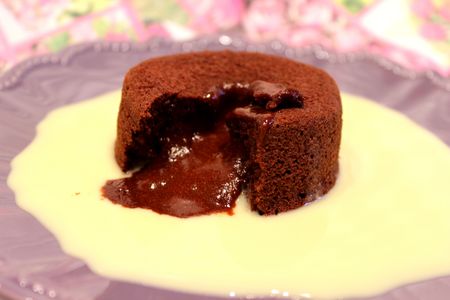 Ingrédients : (pour 5 moelleux)- 3 œufs
- 125 g de chocolat noir
- 90 g de beurre
- 40 g de sucre en poudre
- 50 g de farineRecette :Préchauffez le four à 210° (th.7).Concassez le chocolat dans une petite casserole avec le beurre coupé en morceaux. Faites fondre à feu très doux ou au bain-marie, jusqu'à ce que le chocolat et le beurre soient bien fondus.Dans un saladier, fouettez les œufs entiers avec le sucre jusqu'à ce que le mélange devienne mousseux. Ajoutez alors le mélange chocolat-beurre, puis la farine.Répartissez la pâte dans 5 petits ramequins préalablement bien beurrés. (Sinon, impossible à démouler !)Cuisson :Enfournez les ramequins dans un four bien chaud à 210° (th.7) et laissez-les cuire pendant 6-8 mn (ça dépendra des fours). Pour être sûr de la cuisson, il faut que les bords soient cuits mais le milieu encore liquide.Lorsqu'ils sont cuits, sortez-les du four et laissez-les refroidir 5 mn avant de les démouler à l'envers sur une assiette.Je vous conseille de les servir encore tiède, pour que le chocolat soit bien coulant à l'intérieur.http://www.evacuisine.fr/